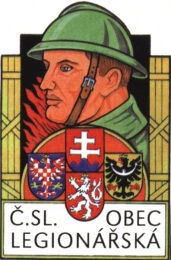 PROPOZICEVI. ročníku branné soutěže WOLFRAMMEMORIÁL pplk. Josefa OtiskaVyhlašovatel závodu :   Československá obec legionářská, jednota Ostrava 1Spoluúčast                  :  Ministerstvo obrany ČR                                       ČsOL ústředí PrahaSponzor závodu          :  Statutární město Frýdek-Místek jako sponzor   Zodpovědná osoba     : Jan Šimčík, simcik.honza@seznam.cz , tel.č.: 603548720 Organizační výbor      : ředitel závodu           -   kpt.v.v.Jan Šimčík                                     tajemník závodu       -    čet. v.zál. Aleš Kosmák                                      hlavní rozhodčí         -    rtn.v.v. Robert András Komjathy                                     rozhodčí                    -    Radim ŠelongRostislav ExnerMarcel ŽurovecDatum konání             : 21.a 22.9.2015Kdo soutěží                :  žáci a žákyně 9 tříd ZŠ gen.Škarvady v Ostravě-Porubě                                      čtyřčlenná družstva – mohou být i smíšenáČÁST 1 :Začátek závodu           :  21.9.2015 v 08.00 hodinUkončení závodu        :  21.9.2015 do 12.00 hodinMísto konání               :   Základní škola gen Škarvady Ostrava – PorubaDisciplíny                    : -   překážková dráhahod granátem na cílhod granátem do dálky ČÁST 2 :Začátek závodu pro skupinu A    :  21.9.2015 ve 13.00 hodinUkončení závodu pro skupinu A :  21.9.2015 do 15.00 hodinMísto konání                                :  střelnice CORRÁDO v OstravěZačátek závodu pro skupinu B    :  21.9.2015 v 15.00 hodinUkončení závodu pro skupinu B :  21.9.2015 do 17.00 hodinMísto konání                                :  střelnice CORRÁDO v OstravěDisciplíny                     :  -  střelba z pistole 10 ran do terče s kruhy                                            na vzdálenost 10 m obouruč       střelba ze samopalu 20 ran do terče s kruhy na vzdálenost 20 m ve stoje s podpěrouČÁST 3 :Začátek závodu          :  22.9.2015 v 09.00 hodinKonec závodu             :  22.9.2015 do 11.00 hodinMísto konání               :  Beskydy – Morávka – SlavíčDisciplíny                    :   orientační běh ČÁST 4 :Začátek závodu            :  22.9.2015 ve 12.00 hodinKonec závodu              :  22.9.2015 do 15.00 hodinMísto konání                :  Naučná stezka paraskupiny Wolfram – Slavíč-MorávkaDisciplíny                     :  na konci vědomostní test s deseti otázkamiCeny pro vítěze            :  závodníci na prvých, druhých a třetích místech                                        obdrží diplomy a věcné cenyUpozornění :Soutěžící musí mít sportovní oděv a odpovídající pevnou obuv.Každý soutěžící musí dbát pokynů rozhodčích.Každé zranění ihned hlásit odpovědné osobě.Na střelnici přísně dbát pokynů dozoru a rozhodčích.Plně se podřídit bezpečnostním nařízením střelnice.K přírodě se chovat ohleduplně a pohybovat se jen po vyznačené trati.Při zjištění jakéhokoliv podvádění, je celé družstvo diskvalifikováno.Požívání alkoholu, kouření či jiných psychotropních látek je zcela vyloučeno.Zdravotní službu zajistí pořadatel.Dopravu na Morávku a zpět zajišťuje pořadatel.Startovné se neplatí.                                    Velitel závodu : kpt.v.v. Jan Šimčík